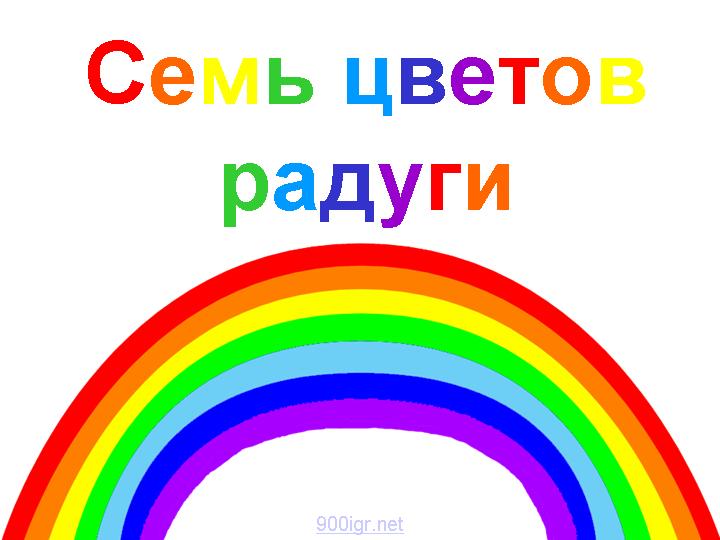 Пословицы, поговорки, приметы о радугеВоду из реки ведром не вычерпаешь, радугу с неба рукой не схватишь.В радуге больше красного цвета - к ветру.Высокая и крутая радуга к вёдру; пологая и низкая - к ненастью.Радуга ушат воды выпила.Если радуга после дождя скоро пропадает - к ясной погоде, а если долго стоит - к ненастью.Радуга утром - к дождю.Радуга-дуга, не пей нашу воду.Радуга-дуга, перебей дождя.Двойная радуга - признак дождливой погоды.Если к вечеру появилась крутая радуга, будет такой же ясный день, а если пологая - жди дождя с ночи.Радуга низкая и концами упирается в воду (в реки, озера или низкие места) к ненастью.Если радуга появляется до дождя, дождь прекратится, а если после, то дождь будет продолжаться.Радуга зимою - к морозу либо к снегу.Если радуга появляется при хорошей погоде - наступит ненастье, а если при плохой, то будет сухо.Если радуга протянется высоко, то тотчас после этого прояснится, если низко - то скоро будет дождь.Если радуга яркая - к ненастью. Зеленая радуга к дождю, желтая - к хорошей погоде, красная - к жаре, ветру.Когда видят радугу, то ожидают перемены погоды. Откуда радуга набирает воду, там скоро и дождь будет.Плавать на воде при появившейся радуге опасно - может утянуть на небо.При дожде появится радуга и голубой цвет в ней не чист, а желтоватый ярок - это лучший признак хорошей погоды.Радуга вечерняя предвещает хорошую погоду, а утренняя - дождливую.Радуга концами пьет воду из рек и озер и поднимает ее на небо для дождя.Радуга на западе - жди дождя, на востоке - погода скоро установится.Радуга поперек реки - будет хорошая погода, а если радуга вдоль реки - то будет сильный дождь.Радуга после дождя долго стоит - погода идет к ненастью.Радуга пьет воду, чтобы избавить землю от потопа.Радуга с наветренной стороны - день будет дождливый, радуга с подветренной стороны - скоро прояснится.Радуга стоит с севера на юг - к дождю, с востока на запад - к хорошей погоде.Подвижная игра «Радуга, появись»Семь человек встают на скамейку и получают карточки с цветами радуги в неправильной последовательности.По команде: «Радуга, появись!» дети должны перестроиться на скамейке таким образом, чтобы цвета радуги «стояли» в правильном порядке, начиная с красного. Если кто-то падает или касается ногой пола, «радуга гаснет», и игра начинается заново. Задача детей – помочь радуге появиться как можно быстрее.